. «АБАРА» Экскурсионная программа  апрель-май 2024 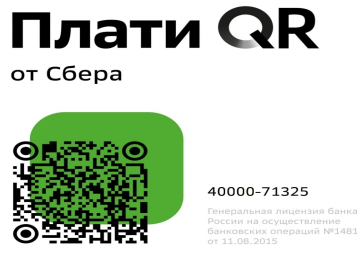 Заявки и консультации принимаются до 21-008-966-770-43-43  (WhatsApp)    ДарьяОстерегайтесь неофициальных компаний с улицы с дешевыми предложениями!!! Остерегайтесь неофициальных компаний с улицы с дешевыми предложениями!!!www.abara-sochi.ruhttps://vk.com/abara.sochi - постоянные акции и розыгрыши!Наименование экскурсиидлительностьДень неделиВремя отправления Цена руб.взр/дети 4-7летДополнит. расходы  руб. Детям до 18 лет вход в Сочинский нац. парк бесплатноОПЛАТА НАЛИЧНЫМИ !!!Красная поляна + Курорт Красная поляна + объезд вокруг Олимпийского парка с остановками для фото + видовая площадка ущелья Ахцу9чежедневно09-001000/900Канатная дорога  Красная поляна 5 канатных дорог. 2450/1450- 7-14л. Льгота 1950.Красная поляна + Курорт Красная поляна + парк водопадов Менделиха + объезд вокруг Олимпийского парка с остановками для фото9чсб09-001000/900Канатная дорога  Красная поляна 5 канатных дорог. 2450/1450- 7-14л. Льгота 1950.Красная поляна Курорт Красная поляна   + посещение Роза Хутор для фото+ видовая площадка ущелья Ахцу + Вечерний олимпийский парк + Шоу фонтанов11чЕжедневно11-301000/900Канатная дорога  Красная поляна 5 канатных дорог. 2450/1450-7-14 л. Льгота 1950.Красная поляна поездка по индивидуальной программе10ч11000 До 8ми человек (Канатные дороги по желанию)Долина «33 водопада» + переправа + сыроварня + пасека + плантация чая + Вечернее ШОУ Адыгов 9чср, сб, вс с 1.05ср, пт, сб, вс12-101000/9001000/ 800 5-18лет (документы) С 1.05 1200/1000  5-18лет (документы)Долина «33 водопада» + переправа + сыроварня + пасека + плантация чая7чвт, чт12-101100/1000900/700 5-18 лет (документы)Долина «33 водопада» поездка по индивидуальной программе9ч12000До 8ми человек 750/350 или 650/200 с человека +300 концертПоездки в Абхазию по индивидуальной программе14чДо 8ми человек 18000-20000 + входная плата на объекты маршрутаГостеприимная Абхазия  Гагра+Пицунда +Юпшарский каньон+голубое озеро+оз. Рица+Вечерний Сухум +Дурипш+фольклорный концерт15чСб+30.04С 01.05Вт, сб+10.0506-005003450/2600 – 7-11 лет. Дети до 7 лет с местом 1700(ужин+концерт)С 01.053650/2850 – 7-11 лет. Дети до 7 лет с местом 1750Золотое кольцо Абхазии Гагра +Пицунда + дегустация + Голубое озеро + Юпшарский каньон + оз. Рица +Н. Афон храм VI века Лыхны14чср, чт,,сб, вс27.04-05.05ежедневно05-555002100/1500  8-11лет.  По желанию: 700- пещера, 200 –Лыхны, 50– дегустация вин.  Дети до 8л. с местом 1300Абхазия Гагра + Пицунда + оз. Рица + Голубое озеро + Дача Сталина14чвт, чт, сб, вс05-555001900/1400  8-11 лет.  По желанию 300 дача Сталина (дети до 10лет беспл) + 50 дегустация вин.  Дети до 8л. 1200Абхазия Гагра + Пицунда + Н. Афон монастырь + пещеры + храм VI века Лыхны+ Дача Сталина14чВс27.04-05.05ср, вс05-555001200/1200 с 8 лет. По жел: 700 -пещера, 200 – Лыхны, 50 – дегустация Абхазских вин.Дача Сталина 300  (по жел.,дети до 10лет беспл) Дети до 8л. с местом 1100Абхазия Термальные источники + Гагра + Н.Афон + Драндский собор + Бзыбское ущелье14чвс05-555002300/1800. Дети 8-11 лет. Всё включено Дети до 8 л. с местом 1500Абхазия  По святым местам (Каман) храм VI века Лыхны, саркофаг Иоана Златоуста, святой источник мученика Василиска, Гагра церковь Абаата VIII век, Н. Афонский монастырь14чвс05-555002000/1600   8-11лет.   Дети до 8л. с местом 1600Абхазия  Джиппинг  Гегский  водопад + Рица12чежедневно06-005002800/2600 Дети до 5 лет бесплатноАбхазия  Соболь  «Город призрак Акармара»12чср, сб05-005004000. По желанию «Кындыг»  300 Абхазия  Джиппинг  «Мерхеульские водопады и Черниговка»12чвт, чт06-005003700Абхазия. Джиппинг Гагра. «Дом призрак». Белые скалы+парк Принца Ольденбургского+Бзыбское ущелье+смотровые площадки+ «Три грации»12чвт, сб06-505002200/2000 с 7-12 лет. Вход в парк-150Панорамная экскурсия по городу. Гора Ахун  + Агурское ущелье + дегустация+колесо обозрения 4чпн, ср, вс13-30900/ 800С 01.05 1000/900200 гора Ахун200  Агурское ущелье. По желанию:300 с 5 лет- колесо обозрения300 с 5 лет-Комплекс Хаски600 с 5 лет Ферма Северных оленей Панорамная экскурсия по городуГора Ахун  + Дача Сталина + колесо обозрения + дегустация4чвт, чт, сб13-30900/ 800С 01.05 1000/900200 гора Ахун400/250 7-13 л. Дача Сталина. По желанию:300 с 5 лет- колесо обозрения300 с 5 лет-Комплекс Хаски600 с 5 лет Ферма Северных оленейПанорамная экскурсия по городу. Гора Ахун + Тисо – самшитовая роща + колесо обозрения + дегустация4чпт13-30900/ 800С 01.05 1000/900200 гора Ахун300/150 7-12л. Роща. По желанию:300 с 5 лет- колесо обозрения300 с 5 лет-Комплекс Хаски600с 5 лет Ферма Северных оленейВечерний Олимпийский Парк + шоу фонтанов4,5чвт, чт, сб, вс 1.05+С 8.05-11.05ежедневно18-00900/ 800С 01.05 1000/900300 гольфкарыПанорамная и вечерние экскурсии по индивидуальной программе4ч7000До 8ти человек + входная плата на объекты показаСкайпарк AJHackett (самый длинный подвесной пешеходный мост в России) трансфер5чежедневно11-254002000/1200 7-15л.–мост. 1500 льготный. Прыжок и аттракционы до 25000Воронцовские пещеры + дегустация чая в пос. Воронцовка и винодельня5чвт12-201000/900750 взрослый Дети 5-7л 100; 7-12л 400; 12-18л 550 (документы)Мужской монастырь + Озера Любви7чвс(по набору группы)10-001000/900Св. источник, домик-музей Кошмана (до 5 чел-500). Дегустация меда и чая с блинами 550. Озера любви 200Конные прогулки.  Каньон Черномор (1.3ч), смотровая площадка (2ч), каньон Псахо (3.5ч)3чежедневно5002000, 3000, 5000Конные прогулки от 7 лет. Учебный маршрут (1-1,3ч), река Цанык (2-2,3ч), Змейковские водопады (3ч-3,5ч)3чежедневно5002000, 3000, 4000. Индивидуально +1000Джиппинг  «Солох-Аул»6-7чежедневно06-00/13-005001500+200 экологияДжиппинг  «Каньон Псахо» с Сухим Каньоном6-7чежедневно06-30/13-005001500+200 экологияПрогулка на квадроциклах4чежедневно4003500,5000,12000Дайвинг Сирена3-4чежедневно4001800/2000 8-14л.  Фото 500рДайвинг Атлантидаежедневно5002000(берег)/2500(катер).   Фото 500рПрогулки на яхтах  - 45 минутежедневно5001000/500Прогулка на теплоходе – 1 часежедневно200600Аренда катера1чежедневно3005000 за 1 часРыбалка на катамаранах3чежедневно800/3502200/1000- с 5 до 12 лет